关于统一身份认证浏览器站点安全提示的说明由于学校统一身份认证HTTPS协议证书到期，目前尚在申请过程中。因此用户在通过IE、CHROME等浏览器访问通过学校主页访问数字校园时，会出现站点安全提示。当出现提示时请按以下方式操作：CHROME浏览器点击“高级”：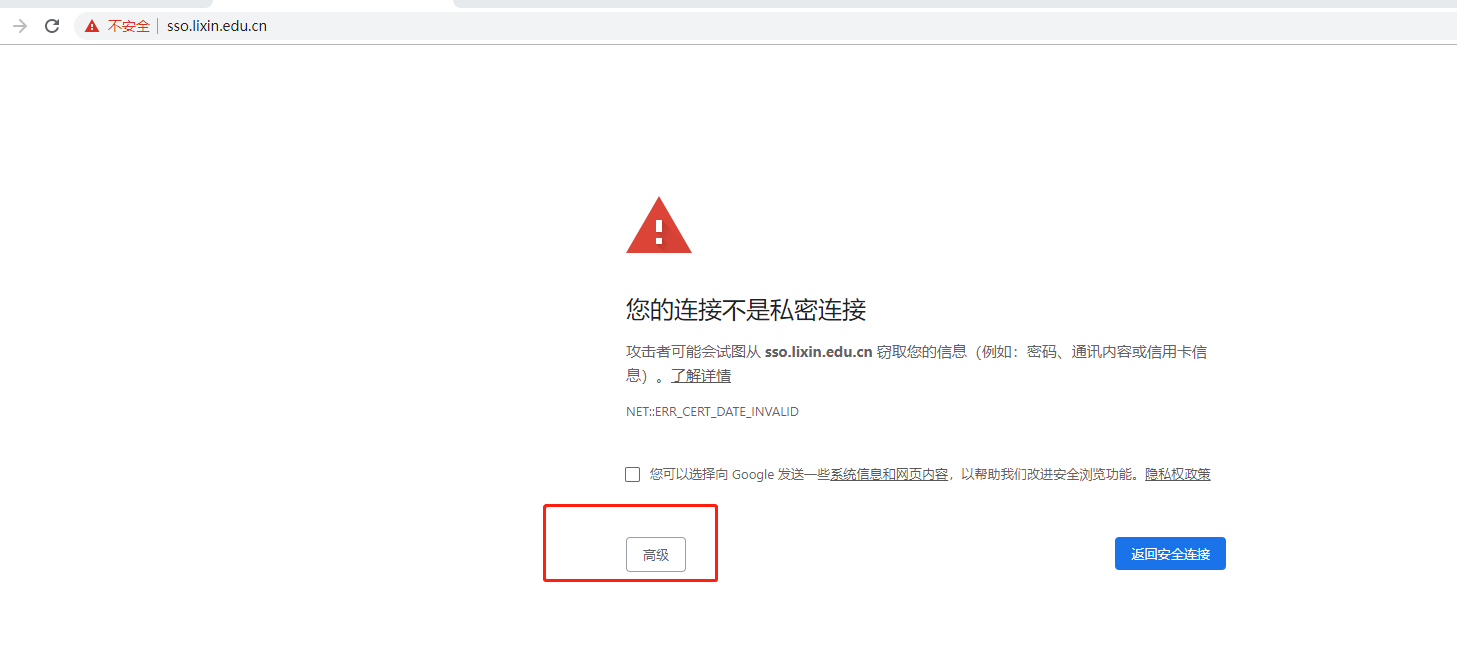 随后点击“继续访问sso.lixin.edu.cn”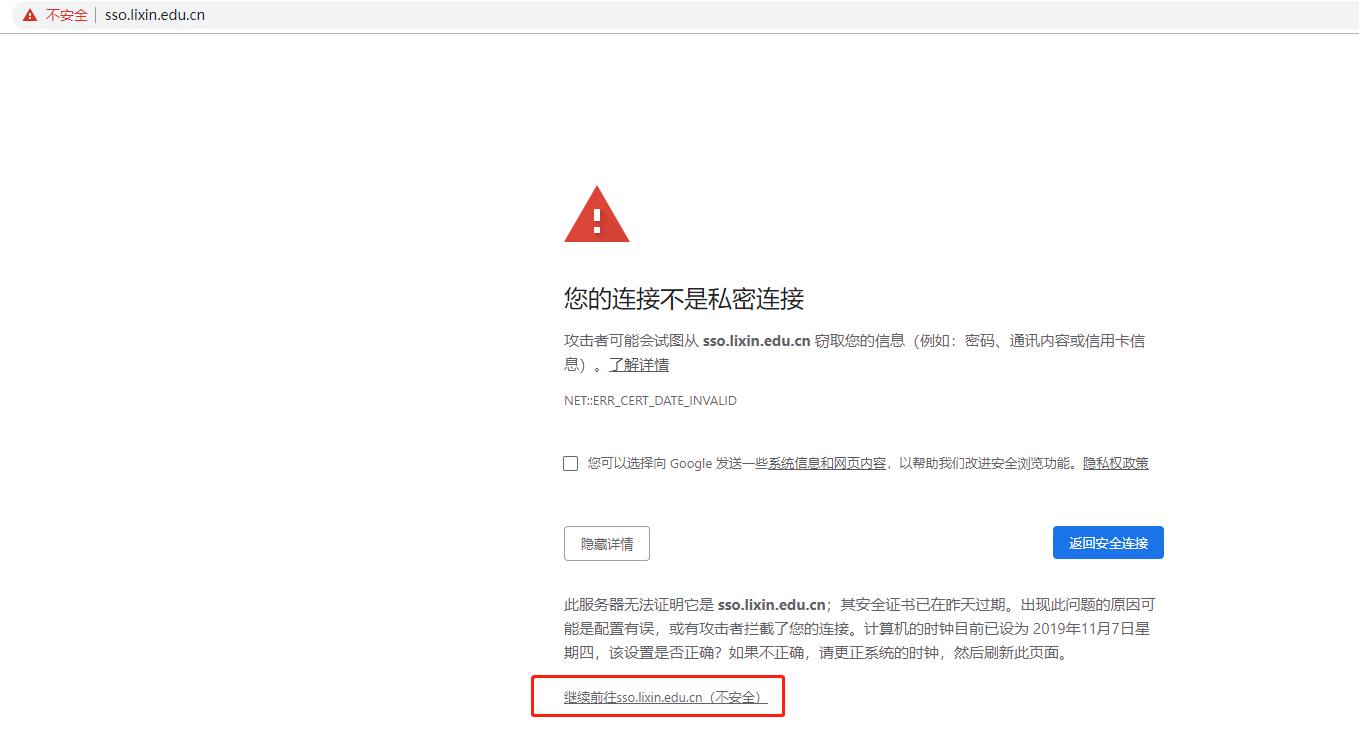 IE浏览器点击“详细信息”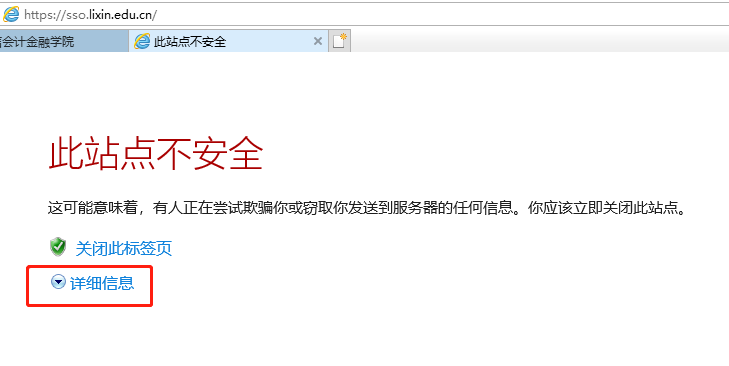 然后点击“转到此网页”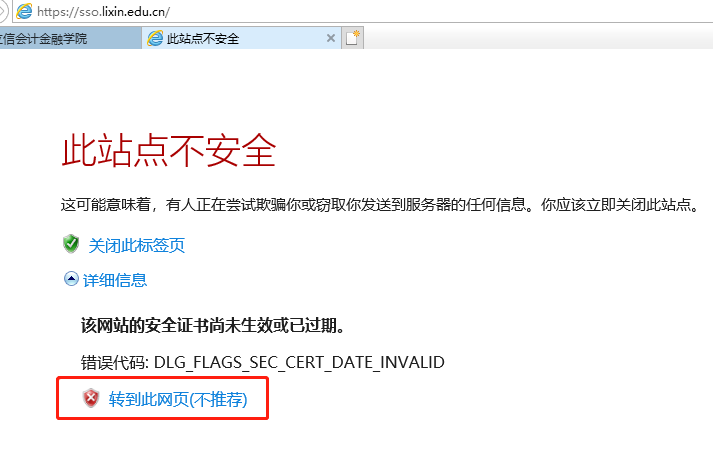 即可正常访问